6.1 – Slope of a LineThe slope of a line segment is a measure of its rate of change.  Rate of Change  =      = Slope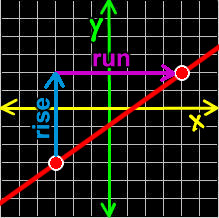 There are 4 types of possible slopes:1.  Positive – both x and y increase or decrease; also known as increasing2.  Negative – either x or y decrease; also known as decreasing3.  0 – any horizontal line segment4.  Undefined – any vertical line segment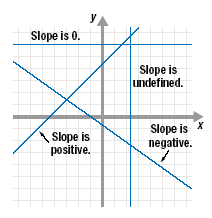 The slopes of all segments on a line are equal – the lengths of the legs of the triangles would have the same ratio and hence are similar.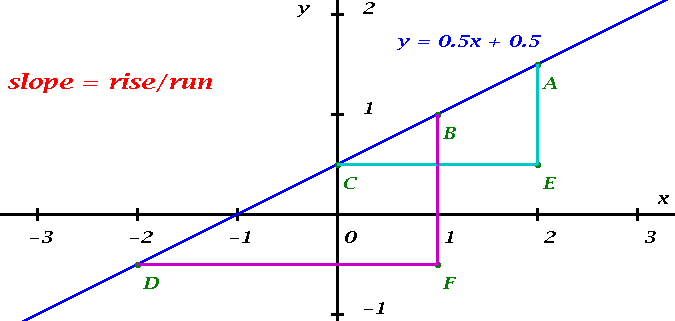 Example 1:  Determining the Slope of a Line SegmentDetermine the slope of the line segment.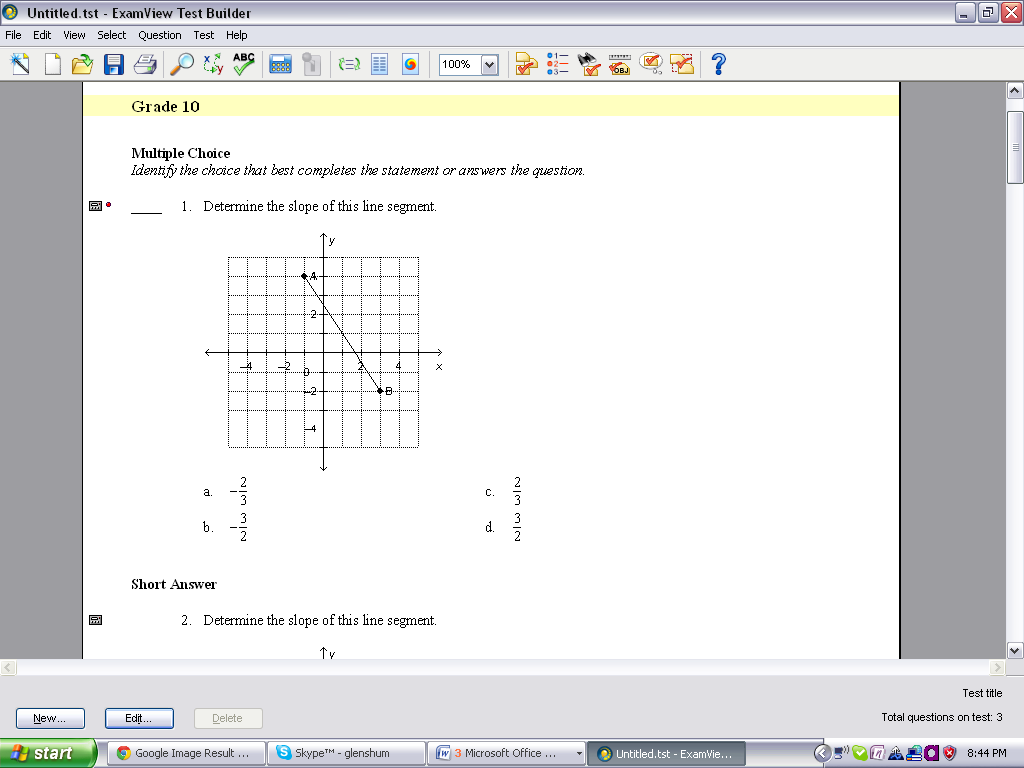 Example 2:  Drawing a Line Segment with a Given SlopeDraw a line segment with a slope of -1.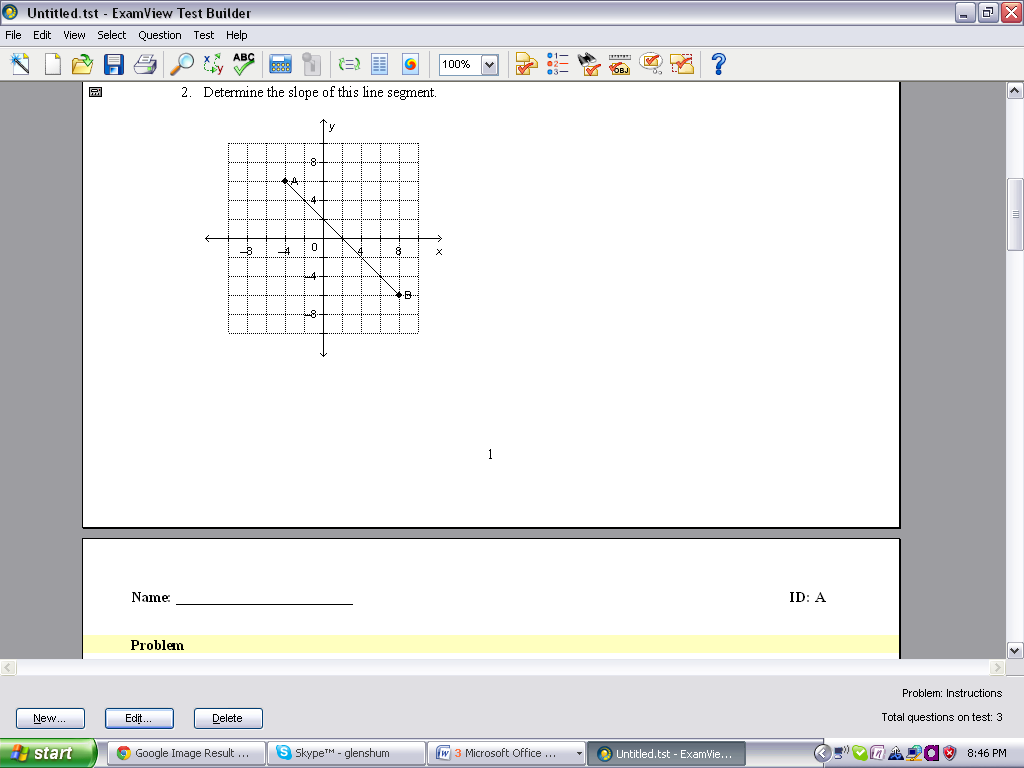 Example 3:  Determining Slope Given Two Points on a LineDetermine the slope of the line that passes through A(-2, 1) and B(4, 8).Example 4:  Interpreting the Slope of a LineConstruction workers are paving a road.  The road must drop 4-cm for every 650-cm moved horizontally.  a)  What is the slope of the line?b)  Suppose a section of the road drops 24.5-cm.  How long is this section of the road measured horizontally?